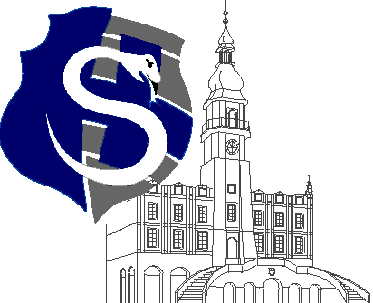 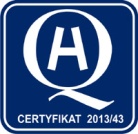 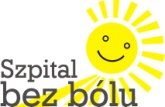 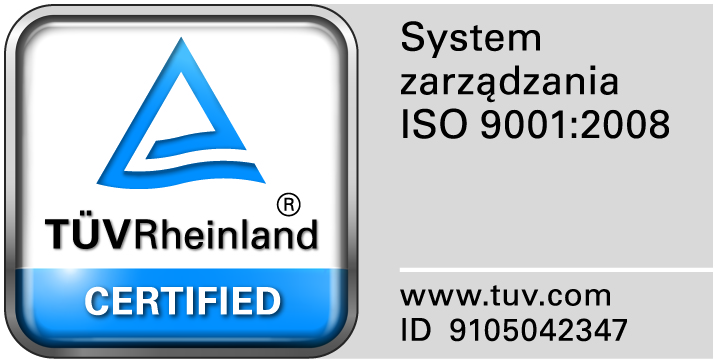 					                                                                                                                  									Zamość 2015-05-20Do  Wszystkich WykonawcówDot: Przetargu nieograniczonego nr  10/PN/15 na dostawę materiałów opatrunkowych,  rękawiczek , nici chirurgicznych WYJAŚNIENIA ZWIĄZANE Z TREŚCIĄ SIWZDziałając zgodnie z art. 38 ust. 2 ustawy Prawo zamówień publicznych (tekst jednolity: Dz. U. z 2013 r. poz. 907, 984, 1047 i 1473 oraz z 2014r. poz. 423,768,811,915,1146 i 1232), w związku z pytaniami  dotyczącymi treści Specyfikacji Istotnych Warunków Zamówienia – Zamawiający przesyła treść pytań nadesłanych do w/w postępowania wraz z odpowiedziami.Pytanie nr 1 Zadanie 3, pozycja 10Czy Zamawiający dopuści opaskę elastyczną tkaną z zapinką 5mx8cm?Odpowiedź: Zgodnie z siwz.Pytanie nr 2 Zadanie 6, pozycja 2Czy Zamawiający dopuści opatrunek w rozmiarze 10x12cm, spełniający pozostałe wymagania zawarte w SIWZ?Odpowiedź: TAKPytanie nr 3 Zadanie 8, pozycja 10Czy Zamawiający dopuści wycenę za opakowanie handlowe a’20sztuk, z przeliczeniem zamawianej ilości? Odpowiedź: TAK, z przeliczeniem zamawianej ilości. Pytanie nr 4 Zadanie 8, pozycja 11Czy Zamawiający dopuści wycenę za opakowanie handlowe a’5sztuk, z przeliczeniem zamawianej ilości? Odpowiedź: TAK, z przeliczeniem zamawianej ilości. Pytanie nr 5 Zadanie 11Czy Zamawiający dopuści rękawice pakowane a’200sztuk z przeliczeniem zamawianej ilości?Odpowiedź: Tak, z przeliczeniem zamawianej ilości.Pytanie nr 6 Zadanie 11Czy w związku z wymogiem, aby rękawice były zarejestrowane, jako środek ochrony osobistej Zamawiający oczekuje rękawic, które zostały przebadane zgodnie z normą EN, 374 na co najmniej 2 poziomie odporności na przenikanie podczas badania z użyciem trzech substancji chemicznych pochodzących z listy badanych substancji podanej w załączniku A, potwierdzone badaniami wykonanymi przez jednostkę niezależną, co zapewnia pełne bezpieczeństwo m.in. w trakcie pracy ze środkami dezynfekcyjnymi?Odpowiedź: Zamawiający wymaga zaoferowania rękawic zgodnie z zapisami SIWZ.Pytanie nr 7 Zadanie 12, pozycja 4 Czy Zamawiający dopuści zaoferowanie igły o długości 24mm przy zachowaniu pozostałych parametrów? W przypadku odpowiedzi negatywnej prosimy o wydzielenie tej pozycji do osobnego pakietuOdpowiedź: TAK.Pytanie nr 8 Zadanie 12, pozycja 5Czy Zamawiający dopuści zaoferowanie igły o długości 12mm przy zachowaniu pozostałych parametrów? W przypadku odpowiedzi negatywnej prosimy o wydzielenie tej pozycji do osobnego pakietuOdpowiedź: TAKPytanie nr 9 Zadanie 12, pozycja 6 Czy Zamawiający dopuści zaoferowanie igły o długości 8mm przy zachowaniu pozostałych parametrów? W przypadku odpowiedzi negatywnej prosimy o wydzielenie tej pozycji do osobnego pakietuOdpowiedź: Zgodnie z siwz.Pytanie nr 10 Zadanie 12, pozycja 7 Czy Zamawiający dopuści zaoferowanie nici o długości 8cm przy zachowaniu pozostałych parametrów? W przypadku odpowiedzi negatywnej prosimy o wydzielenie tej pozycji do osobnego pakietuOdpowiedź: Zgodnie z siwzPytanie nr 11 Zadanie 13, pozycja 3Czy Zamawiający dopuści zaoferowanie igły o długości 17mm lub 26mm przy zachowaniu pozostałych parametrów? W przypadku odpowiedzi negatywnej prosimy o wydzielenie tej pozycji do osobnego pakietuOdpowiedź: TAK, igły o długości 17mm.Pytanie nr 12 Zadanie 13, pozycja 7Czy Zamawiający dopuści zaoferowanie igły o długości 17mm przy zachowaniu pozostałych parametrów? W przypadku odpowiedzi negatywnej prosimy o wydzielenie tej pozycji do osobnego pakietuOdpowiedź: TAKPytanie nr 13 Zadanie 14, pozycja 1Czy Zamawiający dopuści zaoferowanie nici o długości 70cm przy zachowaniu pozostałych parametrów?Odpowiedź: TAKPytanie nr 14 Zadanie 14, pozycja 2Czy Zamawiający dopuści zaoferowanie igły o długości 17mm przy zachowaniu pozostałych parametrów?Odpowiedź: NIEPytanie nr 15 Zadanie 14, pozycja 4Czy Zamawiający dopuści zaoferowanie igły o długości 20mm przy zachowaniu pozostałych parametrów?Odpowiedź: TAK.Pytanie nr 16 Zadanie 14, pozycja 5 i 6 Czy Zamawiający dopuści zaoferowanie igły o długości 36mm przy zachowaniu pozostałych parametrów?Odpowiedź: Zgodnie z siwz.Pytanie nr 17 Zadanie 14, pozycja 5 i 6Czy Zamawiający dopuści zaoferowanie nici o długości 90cm przy zachowaniu pozostałych parametrów?Odpowiedź: Zgodnie z siwz.Pytanie nr 18 Zadanie 14, pozycja 7Czy Zamawiający dopuści zaoferowanie igły okrągłej przyostrzonej przy zachowaniu pozostałych parametrów?Odpowiedź: Zgodnie z siwz.Pytanie nr 19 Zadanie 14, pozycja 8Zwracamy się z prośbą o wydzielenie tej pozycji do osobnego pakietu.Odpowiedź: Zgodnie z siwz.Pytanie nr 20 Wzór umowy par. 2 ust. 1. Prosimy o informację, czy dni robocze dostawy jako kryterium oceny ofert to dni od pon. do piąt. z wyłączeniem soboty, czy też z uwzględnieniem soboty.Odpowiedź: Od poniedziałku do piątku.Pytanie nr 21 Wzór umowy par. 8 ust. 3.  Zgodnie z art. 7 ust. 1 ustawy Prawo zamówień publicznych    i zasadą zachowania uczciwej konkurencji oraz zasadą równości stron umowy prosimy  o zmianę zapisu: „ (...) w wysokości 10 % wartości umowy (...)” na zapis: „ (...)     w wysokości 10 % wartości niezrealizowanej części umowy (...)”.Odpowiedź: Zgodnie z siwz.Pytanie nr 22 Zadanie 1 poz. 1,3:Czy Zamawiający wymaga, aby wyroby z gazy sterylizowane były parą wodną nadciśnieniu? Sugerujemy wprowadzenie takiego wymogu ze względu na fakt, że nie zaleca się sterylizacji w tlenku etylenu materiałów porowatych, a zwłaszcza chłonnych (np.: bawełna, tkaniny, gaza) ponieważ istnieje ryzyko pozostania resztek tlenku etylenu w takim materiale nawet po procesie degazacji. Użycie materiału z zalegającymi resztkami tlenku etylenu powoduje powstawanie miejscowych martwic, ponieważ zabójcze działanie tlenku etylenu polega na alkilacji białek.Odpowiedź: Dopuszczamy, nie wymagamy.Pytanie 23 Zadanie 2 poz. 11 Czy Zamawiający wymaga pod opisem „kompresów gazowych jałowych pakowanych po 3 szt op.a 1”, aby kompresy pakowane a 3 szt. były zapakowane dodatkowo indywidualnie a 1szt? Czy dopuści do zaoferowania kompresy w rozm. 7x7cm?Odpowiedź: TAKPytanie 24 Zadanie nr 2 poz. 12. Czy Zamawiający wymaga pod opisem „kompresów gazowych jałowych pakowanych po 3 szt. op. a 1”, aby kompresy pakowane a 3 szt. były zapakowane dodatkowo indywidualnie a 1szt?Odpowiedź: DopuszczamyPytanie 25 Zadanie 3 poz.10 Czy Zamawiający wyrazi zgodę na  zaoferowanie opaski elastycznej w rozmiarze 5mx8cm lub 4mx6cm z odpowiednim przeliczeniem oferowanych ilości, pozostałe parametry zgodnie z SIWZ?Odpowiedź: TAK ,z odpowiednim przeliczeniem oferowanych ilości.Pytanie 26 Zadanie 4 poz.1-4 Czy Zamawiający wyrazi zgodę na  zaoferowanie opasek gipsowych w opakowaniu a` 2 szt. z odpowiednim przeliczeniem  ilości, pozostałe parametry zgodnie z SIWZ?Odpowiedź: 4mx6cm z odpowiednim przeliczeniem oferowanych ilości.Pytanie 27 Zadanie 6 poz.2 Czy Zamawiający wyrazi zgodę na  zaoferowanie przezroczystego opatrunku do wkłuć centralnych w rozmiarze 10cm x 12 cm, pozostałe parametry zgodnie z SIWZ?Odpowiedź: TAKPytanie 28 Zadanie 6 poz.17 Czy Zamawiający wyrazi zgodę na  wyłączenie powyższej pozycji do osobnego pakietu, co umożliwi złożenie większej ilości konkurencyjnych cenowo ofert?Odpowiedź: Zgodnie z SIWZ.Pytanie 29 Zadanie nr 8 poz. 3 -5Czy Zamawiający wymaga zaoferowania serwet jałowych i czy wymaga gramatury minimalnej 73g/m2?Odpowiedź: Zamawiający oczekuje serwety jałowej, ale nie wymaga gramatury minimalnej 73g/m2.Pytanie 30 Zadanie nr 8 poz. 2Czy Zamawiający dopuści do zaoferowania serwetę o wym. 45cmx40cm?Odpowiedź: NIEPytanie 31 Zadanie nr 8 poz. 2Czy Zamawiający dopuści do zaoferowania serwetę o wym. 45cmx45cm?Odpowiedź: TAK Pytanie 32 Zadanie nr 8 poz. 3Czy Zamawiający dopuści do zaoferowania serwetę o wym. 90cmx60cm?Odpowiedź: TAKPytanie 33 Zadanie nr 8 poz. 4Czy Zamawiający dopuści do zaoferowania serwetę o wym. 90cmx75cm?Odpowiedź: TAKPytanie 34 Zadanie nr 8 poz. 4Czy Zamawiający dopuści do zaoferowania serwetę o wym. 90cmx60cm?Odpowiedź: NIEPytanie 35 Zadanie nr 8 poz. 5Czy Zamawiający dopuści do zaoferowania serwetę75cmx45cm z otworem 8cm?Odpowiedź: TAKPytanie 36 Zadanie nr 8 poz. 5Czy Zamawiający dopuści do zaoferowania serwetę 60cmx50cm z otworem 8x6cm?Odpowiedź: TAKPytanie 37 Zadanie nr 8 poz. 6Czy Zamawiający wymaga zaoferowania setonów jałowych czy niejałowych?Odpowiedź: Jałowych.Pytanie 38 dot. umowyCzy Zamawiający poprzez określenie terminów w umowie rozumie dni robocze czy kalendarzowe? Jeżeli robocze, to czy przez termin dni robocze rozumie pod tym pojęciem dni od poniedziałku do piątku za wyjątkiem dni ustawowo wolnych od pracy?Odpowiedź: Dni robocze to dni od poniedziałku do piątku za wyjątkiem dni ustawowo wolnych od pracy.Pytanie 39 dot. umowyCzy Zamawiający mógłby określić jaki procent ilości wyrobów określonych w SIWZ zostanie przez Zamawiającego na pewno zamówiony?Odpowiedź: Zamawiający nie jest w stanie określić, jaki procent wyrobów określonych w umowie zostanie na pewno zamówiony. Dostawy będą odbywać się sukcesywnie, według potrzeb zamawiającego.Pytanie 40 dot. umowyCzy Zamawiający zgadza się zapisać możliwość zmiany cen w przypadku przekraczającej 3% zmiany średniego kursu NBP walut EUR lub USD w stosunku do kursu z dnia zawarcia umowy oraz w przypadku gdy suma miesięcznych wskaźników cen i usług konsumpcyjnych opublikowanych przy Prezesa GUS za okres od dnia zawarcia umowy przekroczy 3%?Odpowiedź: Nie wyrażamy zgody.Pytanie nr 41 Zadanie 11Czy oferowane rękawiczki jako zgodne z normami EN 465, EN 374 oraz EN 420 mają mieć nadrukowane na każdym opakowaniu jednostkowym wszystkie normy oraz dla EN 374-2,3 stosowne piktogramy z poziomami ochrony?.Odpowiedź: Dopuszczamy, nie wymagamy							Pytanie nr 42 Czy w celu miarkowania kar umownych Zamawiający dokona modyfikacji postanowień projektu przyszłej umowy w zakresie zapisów § 4 ust. 2. Wykonawca zapłaci kary umowne w wysokości:•	0,5 % wartości brutto zamówionej partii towaru za każdy dzień zwłoki, jeżeli towar nie został dostarczony w terminie z powodu okoliczności, za które Wykonawca ponosi odpowiedzialność, jednak nie więcej niż 10% wartości brutto niedostarczonej w terminie zamówionej partii towaruOdpowiedź: Zgodnie z siwz.